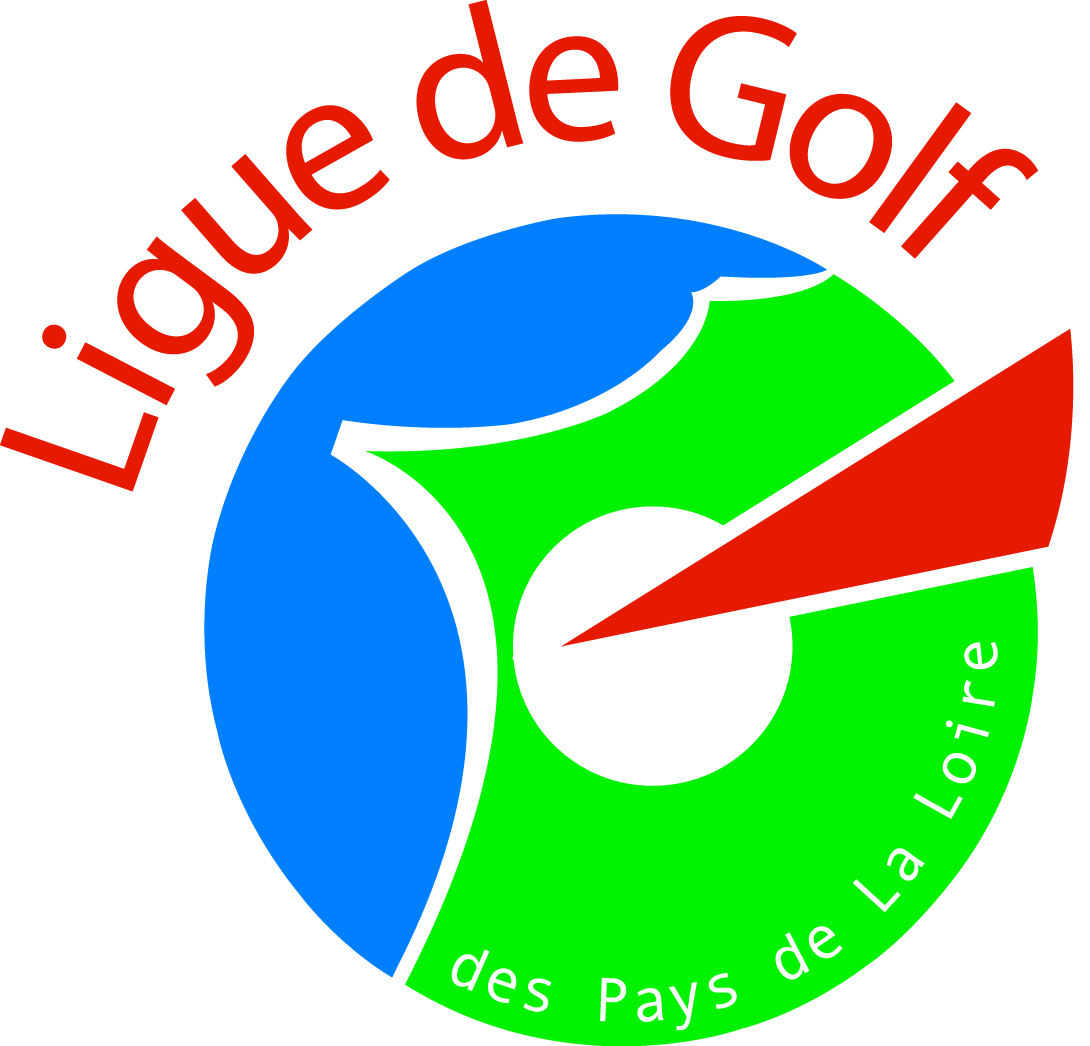 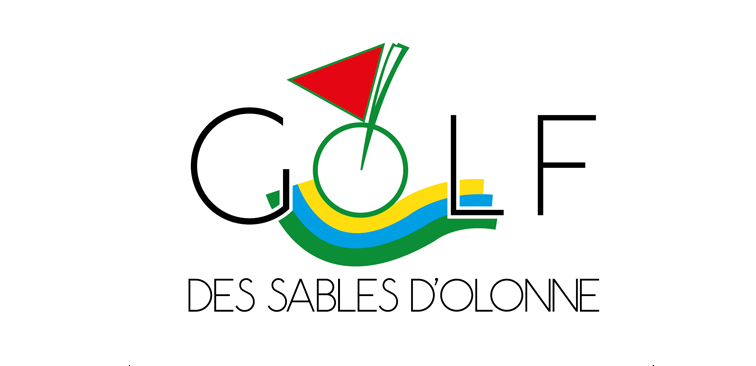 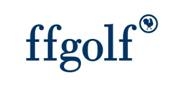 CRITERIUM JEUNES U10 Golf des Sables d’OlonneMercredi 2 et Jeudi 3 Aout 2023Epreuve comptant pour le classement des écoles de golf des Pays de la Loire Cette épreuve ne compte pas pour le Mérite National Amateur jeuneREGLEMENT PARTICULIER DE L’EPREUVECe règlement complète le règlement général du Grand Prix jeunes des Sables d’Olonne. Les conditions des règlements particuliers priment sur celles des règlements généraux.CONDITIONS DE PARTICIPATIONEpreuve ouverte aux joueurs et joueuses de 10 ans et moins, licenciés à une fédération reconnue, répondant aux exigences des règles du Statut Amateur.Tous les joueurs licenciés en France devront être titulaire d’un certificat médical de non contre-indication à la pratique du golf.L’index pris en compte est celui de la clôture des inscriptions le 25 Juillet 2023.Dans chaque catégorie, les participants seront retenus en prenant  compte l’ordre du mérite jeune puis l’ordre des index et ensuite l’ordre d’arrivée des inscriptions. La liste des inscrits sera publiée au plus tard le mercredi 31 juillet au soir sur le site du golf : www.golfdessablesdolonne.com FORMULEStroke play – 18 trous – 9 trous par jour – Classement sur l’addition des 2 toursL’entrainement gratuit est prévu le mardi 1er août 2023 exclusivement sur réservation.CRITERIUM JEUNES U10 Golf des Sables d’OlonneSamedi 6 et Dimanche 7 Aout 2022Bulletin d’inscriptionNOM : ................................................. 	PRENOM :................................................N°LICENCE : .........................................	 CLUB :......................................................FILLE : 	☐					GARCON : 	☐INDEX : ..................... EMAIL : .....................................................................................ADRESSE :………................................................................................................................................................................................................................................................. N° DE TEL : ........................................... 	N° PORTABLE : …………………………………….. DATE DE NAISSANCE : ___ /___ /______ 	CATEGORIE : U10Droit d’inscription (dont parcours d’entrainement) : 20 € Règlement par chèque à l’ordre de AS golf des Sables d’Olonne Date limite le 25 Juillet 2023Tout joueur déclarant forfait après le tirage des départs reste redevable du droit d’inscription sauf cas de force majeure. Golf des Sables d’Olonne - Route de la Pierre Levée - 85340 Olonne-sur-MerCATEGORIEAnnée de naissanceCATEGORIEAnnée de naissanceU 102013-2014CATEGORIEGarçonsGarçonsFillesFillesCATEGORIEMarquesLongueurMarquesLongueurU 10Grises2445Violettes2120